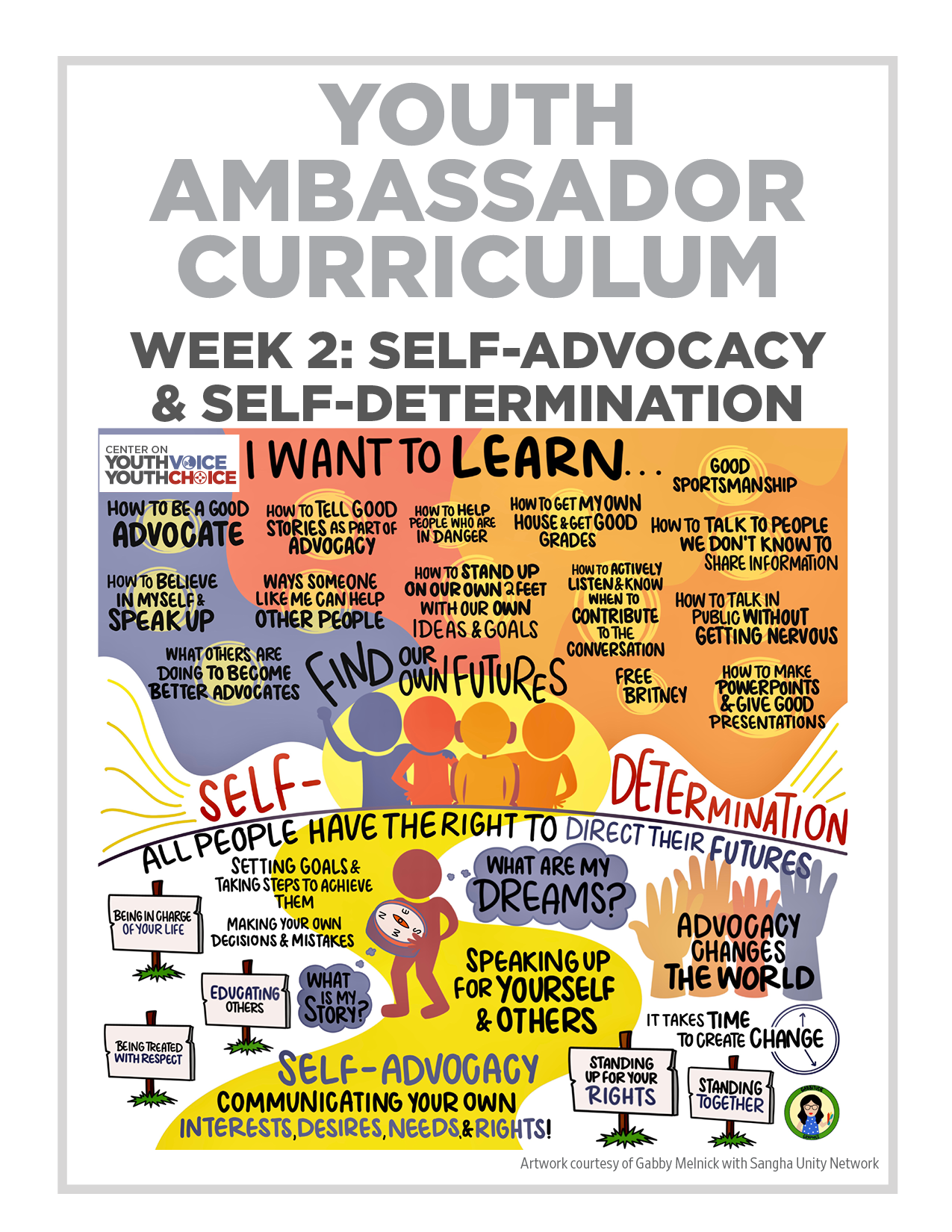 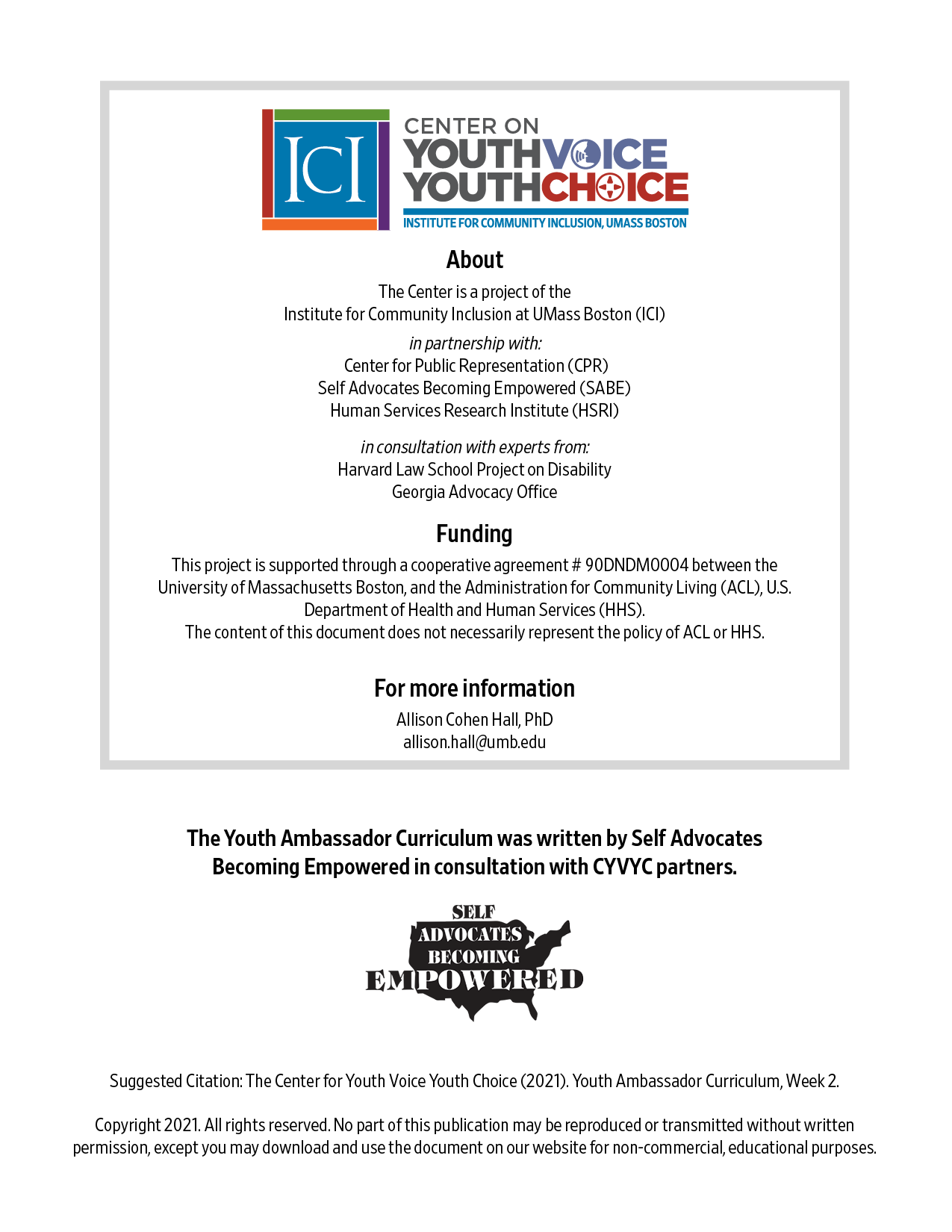 Week 2 – Self AdvocacyLearning Objectives FacilitatorWords for the week: Facilitator Self advocacy – making change for your disability communitySelf Advocate is someone who speaks up for themselves and others about their wants and needsSelf-determination –making decisions about your life and taking steps to get there, you can ask for help if you need it Independence – freedom, ability to make choices and not have others tell you what to do unless you ask them toRespect – other people are important, treat others how you want to be treatedGroup discussion: Introduction Icebreaker 20 minutes Facilitator 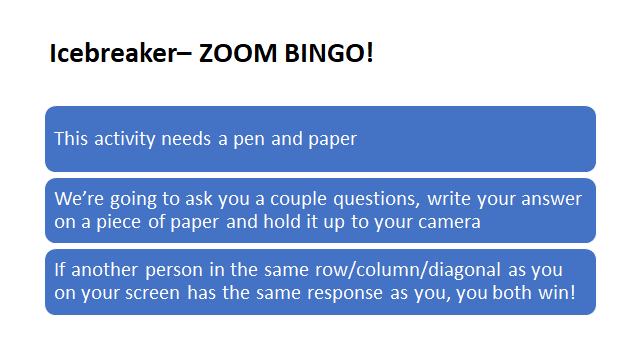 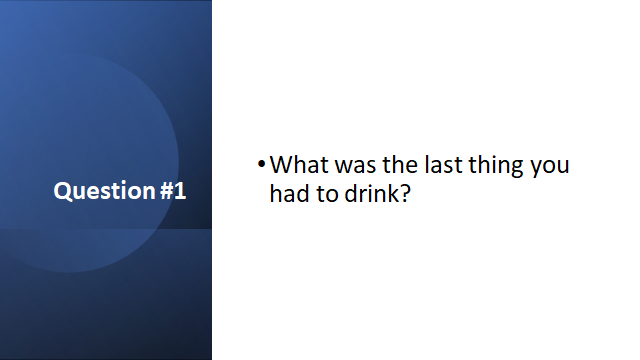 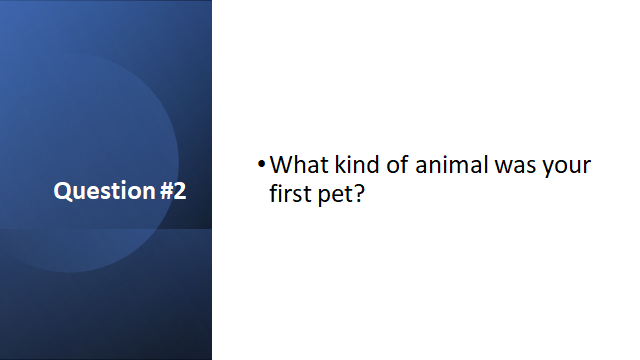 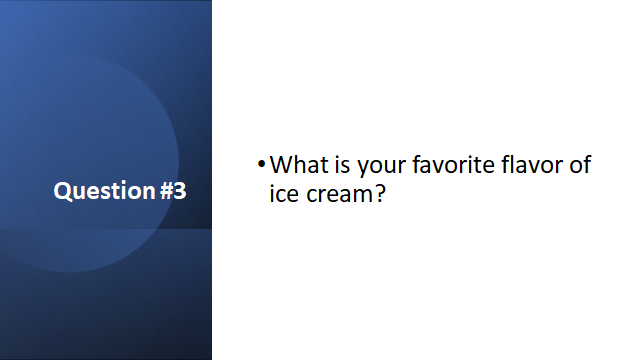 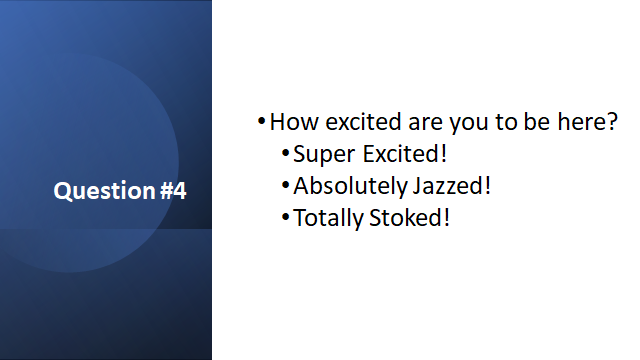 Group discussion: What do you hope to learn about this training? Put in chat and let people know if they want to share live or put in the chat. Facilitator Presentation: What is self advocacy all about? FacilitatorBig stuff: closing institutions, advocating for the ADA, etc.Little stuff: examples from people’s personal lives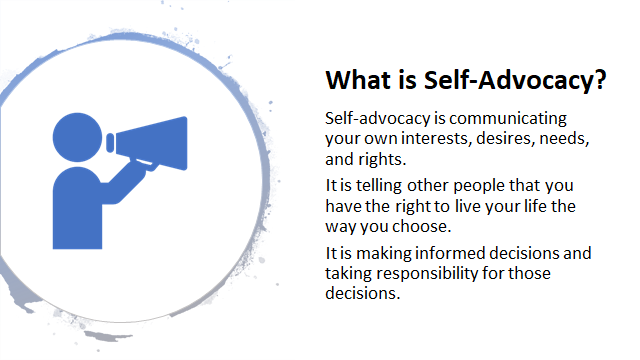 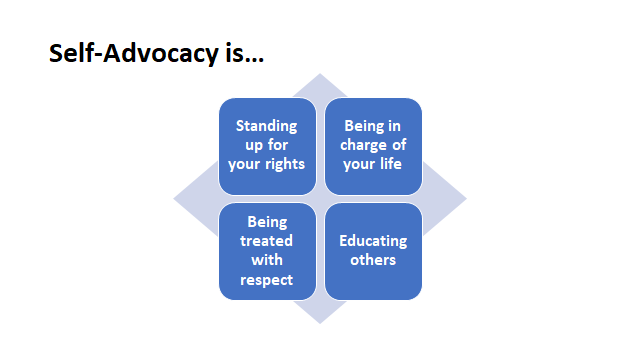 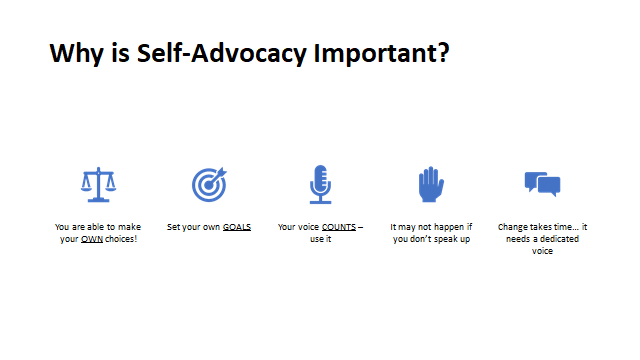 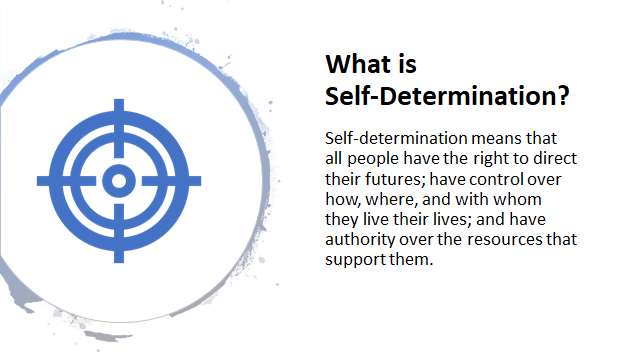 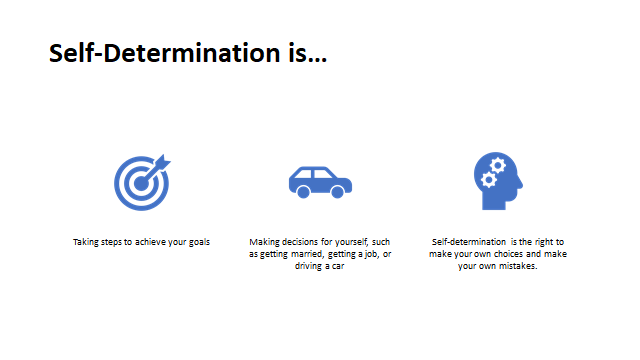 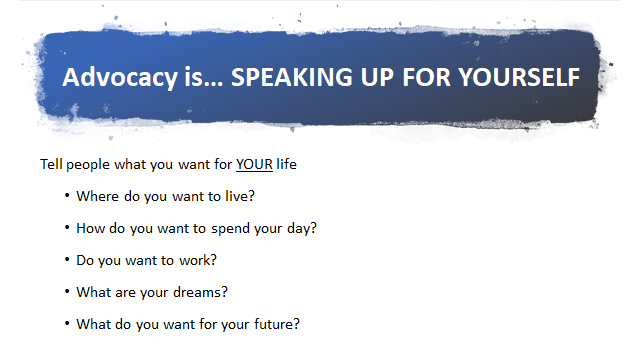 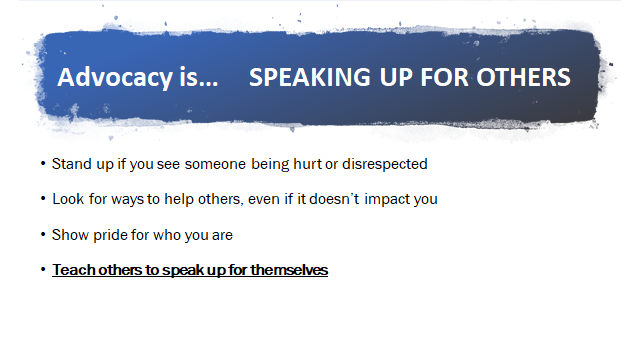 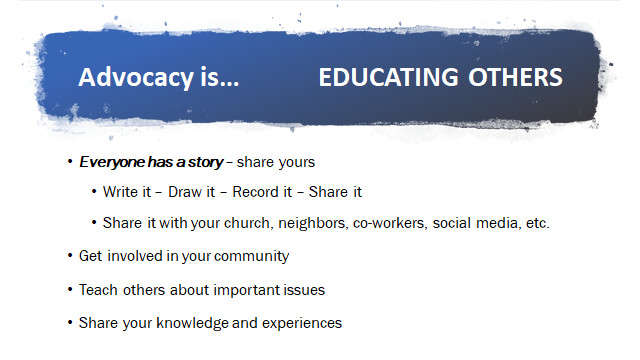 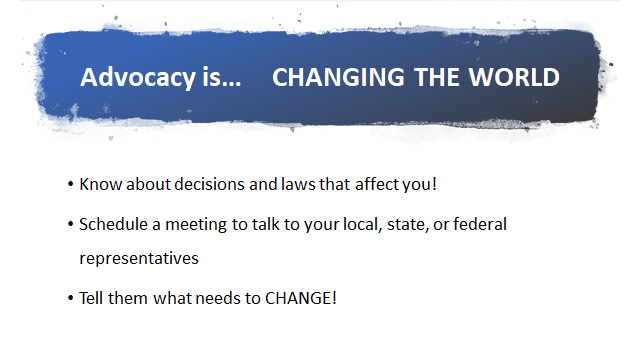 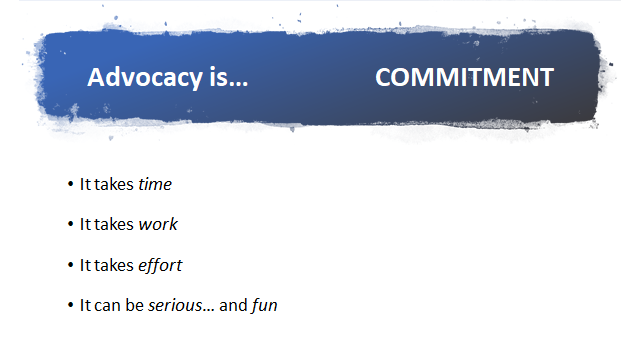 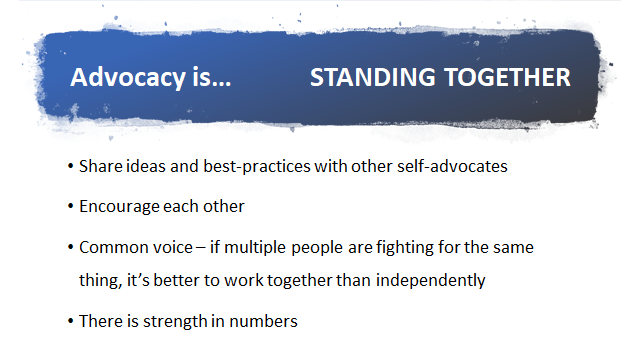 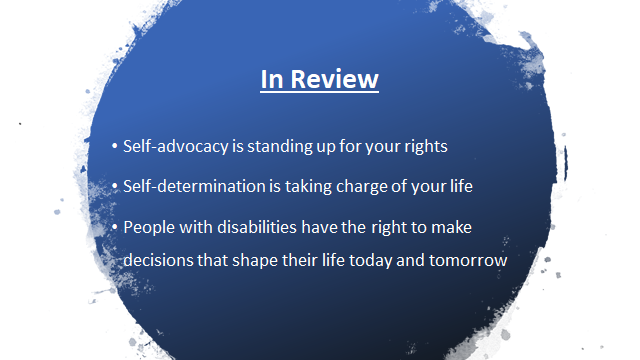 Small group discussions and large group reports: FacilitatorWhat are examples from your life of self advocacy? When has self advocacy been difficult? How did you handle that?     5. What’s next? 10 minutes Facilitator